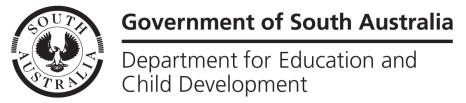 On (---insert date---) I as Site Leader have had a professional conversation with (-----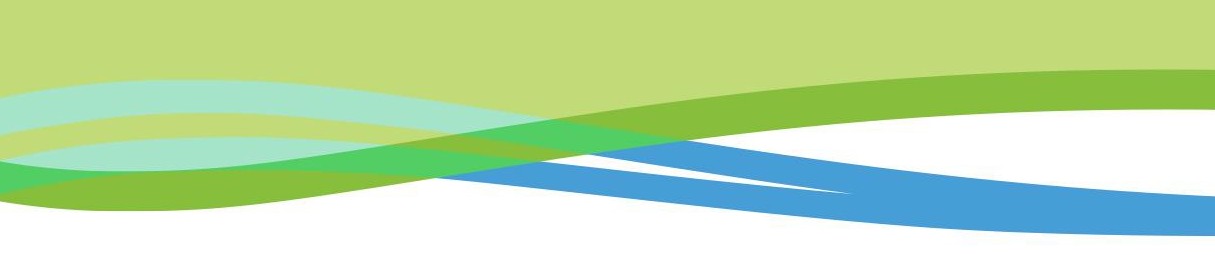 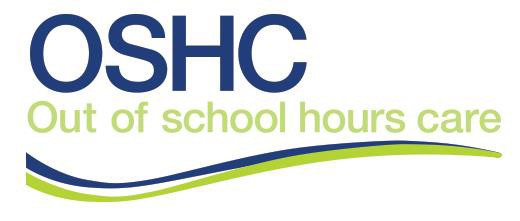 Director’s name -----), OSHC Director for (----- name of school/ site OSHC service name-----) following their viewing of the Managing Allegations of Sexual Misconduct Power Point.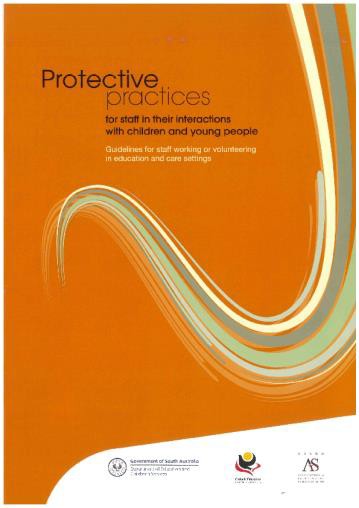 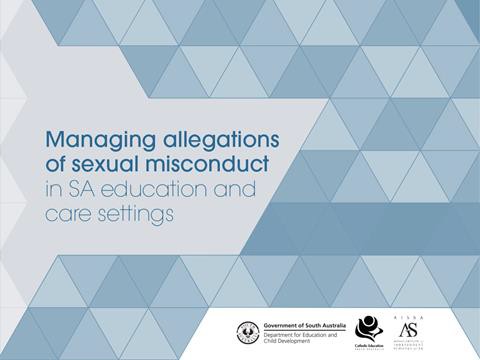 Site Leader (print name):	Signature:  	Position:  	Date:  	